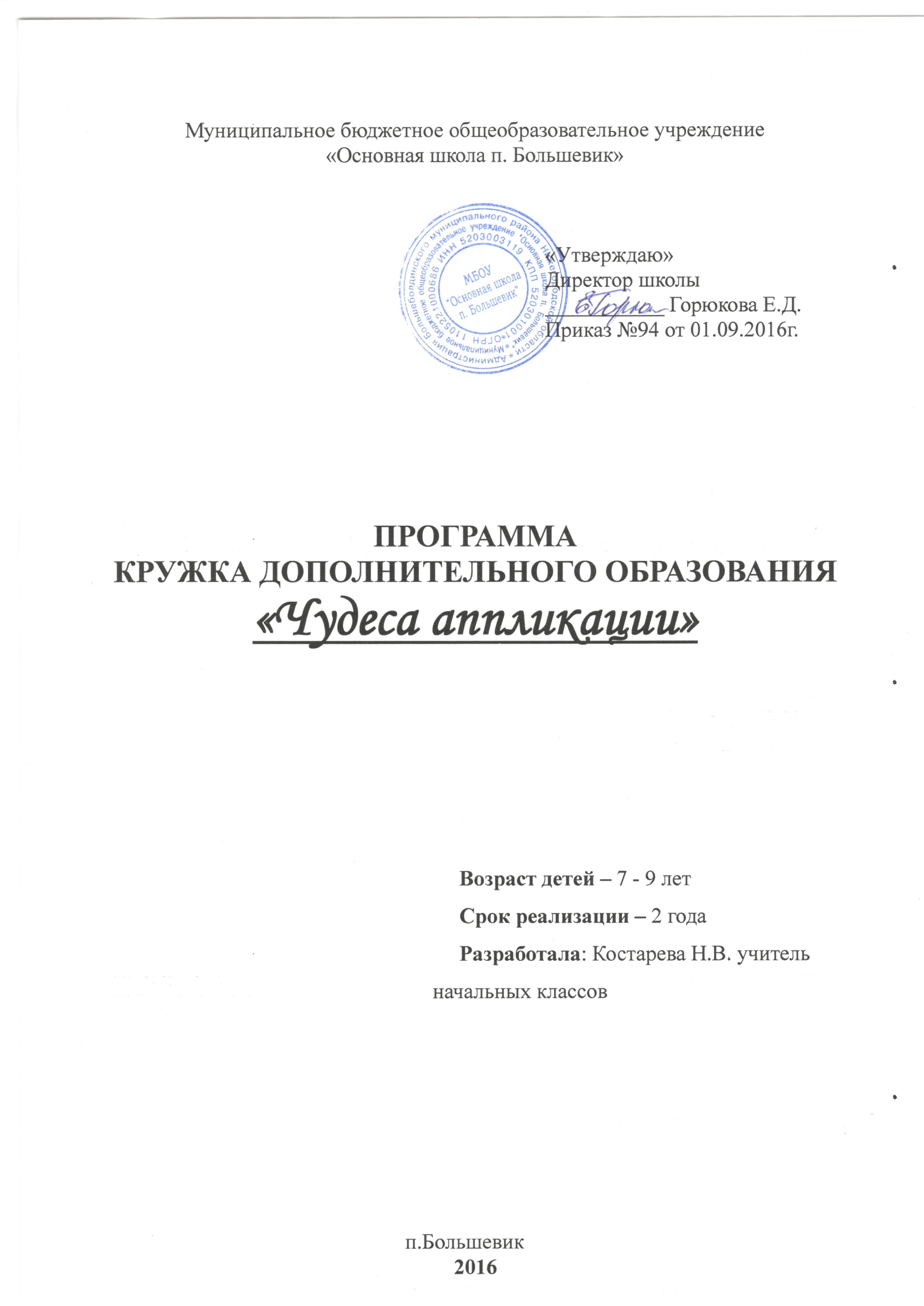 Пояснительная записка      Процесс глубоких перемен, происходящих в современном образовании, выдвигает формирование личности готовой к активной, творческой самореализации, отличающейся неповторимостью, оригинальностью.Программа кружка «Чудеса аппликации» является программой художественной направленности, составлена на основе авторской программы С.А. Болотовой «Чудеса аппликации»1-4 классы. Актуальность программы.	Процесс глубоких перемен, происходящих в современном образовании, выдвигает в качестве приоритетной проблему развития творчества, креативного мышления, способствующего формированию разносторонне-развитой личности, отличающейся неповторимостью, оригинальностью. Кружок «Чудеса аппликации»  развивает творческие способности – процесс, который пронизывает все этапы развития личности ребёнка, пробуждает инициативу и самостоятельность принимаемых решений, привычку к свободному самовыражению, уверенность в себе.Декоративное творчество способствует изменению отношения ребенка к процессу познания, развивает широту интересов и любознательность, что «является базовыми ориентирами федеральных образовательных стандартов». Программа курса разработана в соответствии с требованиями Федерального государственного образовательного стандарта начального общего образования. Программа учитывает возрастные, общеучебные и психологические особенности младших школьников.Программа знакомит детей посредством творческой деятельности с различными материалами для творчества и технологией выполнения работы.	Одним из самых доступных и удивительных материалов является бумага. Вырезание из бумаги – очень увлекательное занятие. Иногда красивая вырезка получается совершенно неожиданно, а иногда приходится поломать голову, чтобы вышло именно то, что нужно.	Потребуется время, чтобы научить детей работе с ножницами. Практические занятия по вырезанию, выполнение аппликаций приносит большую пользу детям, так как обладают большими учебными возможностями. Аппликационные работы способствуют развитию глазомера, чувства формы, ритма, соотношения частей и целого, пониманию цвета и его преобразования, помогают выражению собственной фантазии. Работа над аппликацией способствует приобретению умений действовать карандашом, ножницами, наносить клей кисточкой, воспитывая аккуратность, терпеливость.	Новизной и отличительной особенностью программы является развитие у детей творческого, исследовательского характера, познание свойств различных материалов, овладение разнообразными способами практических действий, появление созидательного отношения к окружающему. Основное место на занятиях занимает практическая работа, в результате которой создается изделие определенного функционального назначения. 	Предлагаемые занятия развивают активность, творческую инициативу, способствуют познанию основ композиции и перспективы, развивают художественный вкус, чувства цвета, меры, гармонии, чувства симметрии. Даже пользуясь шаблонами, но, проявляя своё воображение и творчество, дети создают работы разные и неповторимые. 	Необходимость в создании данной программы  существует, так как она рассматривается как многосторонний процесс, связанный с развитием у детей творческих  способностей, фантазии, мелкой моторики рук, внимания, логического мышления и усидчивости. Цель данного курса: обеспечение гармоничного развития интеллектуально-творческих способностей ребёнка в школе. Задачи:  развитие интеллектуально — творческих способностей  развитие познавательной активности учащихся  формирование творческого подхода к выполнению учебно-трудовых заданий  закрепление правил и приёма рациональной разметки (аккуратность, точность,экономное расходование материалов) Данная программа строится на принципах: Доступности - определяет содержание курса в соответствии с возрастными особенностями младших школьников. Системности - определяет взаимосвязь и целостность содержания, форм и принципов предлагаемого курса. При этом необходимо выделить практическую направленность курса Содержание занятий направлено на развитие у учащихся творческого начала в учебной деятельности, приобретение ими собственного чувственного, интеллектуального, технологического опыта, способности самостоятельного выбора решений . Основные виды деятельности учащихся: навыки дискуссионного общения; работа с ножницами; работа с бумагой и картоном аппликация на стекле; аппликация плоская и объёмная; Программа рассчитана на детей 7-8 лет, реализуется за 2 года. Режим проведения занятий: 1-й год обучения: 33 часа (4 часов теоретический, 29 часов практических) в год; занятия проводятся 1 раз в неделю по 1 часу. 2-й год обучения: 34 часа (5часов теории, 29 практики) в год; занятия проводятся 1 раз в неделю по 1 часу.  Изучение программного материала начинается с 1 класса на доступном младшим школьникам уровне, преимущественно в виде учебных игр и в процессе творческой деятельности. Организация учебных занятий предполагает, что любое  занятие аппликацией  для детей должно стать уроком радости, открывающим каждому ребёнку его собственную индивидуальность , которые обеспечивают повышение уровней работоспособности и адаптивности.Универсальные компетенции, формирующиеся в процессе освоения содержания образовательной программы «Чудеса аппликации»:умение организовывать собственную жизнедеятельность по достижению состояния полного благополучия (физического или соматического, психологического и социального);умение активно включаться в совместную деятельность, взаимодействовать со сверстниками;Личностные результаты изучения образовательной программы «Чудеса аппликации»:активное включение в общение и взаимодействие со сверстниками на принципах сохранения и укрепления личного и общественного здоровья;проявление позитивных качеств личности и управление своими эмоциями в различных ситуациях ;проявление дисциплинированности и творческих способностей;Метапредметные результаты изучения образовательной программы «Чудеса аппликации»:обеспечение защиты и сохранения личного и общественного здоровья во всех его проявлениях позитивными средствами, соответствующими индивидуальным и типологически возрастным особенностям;планирование и организация самостоятельной деятельности (учебной и досуговой) с учетом требований сохранения и совершенствования творческих способностей ;анализ и объективная оценка результатов собственной творческой деятельности с учётом возрастных особенностей;управление своим эмоциональным состоянием при общении со сверстниками и взрослыми с целью сохранения эмоционального благополучия.        В результате усвоения программы  учащиеся должны уметь:выполнять санитарно-гигиенические требования: соблюдать личную гигиену, правила техники безопасности.               Учащиеся должны знать:технику работы с бумагой и картоном;техника вырезания;причины возникновения травм  при работе с ножницами и правила  оказания первой помощи ; Формы подведения итогов:конкурс -выставка аппликаций;викторина;исследовательская работа;составление памяток;            -   мини-проект; Учебно-тематическое планирование1 год обученияУчебно-тематическое планирование2 год обученияТехническое оснащение занятий.             Для занятий в кружке необходимо иметь:       *цветную бумагу,       *гофрированный картон,       *картон белый и цветной,       *клей ПВА,       *зубочистку,       *ножницы,       *простой карандаш,       * линейку,       *кисточку для клея,       *салфетки,       *клеёнку.Содержание программы      Для занятий в кружке объединяются учащиеся, проявляющие достаточно устойчивый, длительный интерес к конкретным видам практической трудовой деятельности: конструированию и изготовлению изделий, выполнению практических работ. Детям предлагаются художественно-технические приемы изготовления простейших изделий, доступных для младших школьников объектов труда. Содержание программы представлено различными видами трудовой деятельности (работа с бумагой, тканью, работа с природным материалом, работа с бросовым материалом и т.д.) и направлена на овладение школьниками необходимыми в жизни элементарными приемами ручной работы с разными материалами, изготовление игрушек, различных полезных предметов для школы и дома. По каждому виду труда программа содержит примерный перечень практических и теоретических работ. Содержание программыКонышева Н.М.  «Умелые руки»; «Чудесная мастерская»; «Наш рукотворный мир»; «Секреты мастеров».№/пТема занятияКоличествочасовКоличествочасовВсего часовтеорияпрактикаАппликация из подручных средств52Знакомство. Правила поведения в кружке. Правила техники безопасности при работе с клеем, ножницами и другими инструментами113Аппликация из подручных средств. Цветы114Аппликация из подручных средств. Солнечная поляна.115Аппликация из пластилина. Фрукты (по выбору детей)116Аппликация из пластилина. Овощи (по выбору детей)11Аппликация из природных материалов58Аппликация из природных материалов (сухие листья). Птица119Аппликация из природных материалов (сухие листья). Животные 1110Аппликация из природного материала (яичная скорлупа). Лебедь 1111Аппликация из природных материалов (сухие листья).. Осенний лес.1112Аппликация из природных материалов (сухие листья).. На озере.11Аппликация из бумаги914Аппликация из бумаги. Геометрические фигуры. 1115Аппликация из бумаги. Геометрические фигуры. Машина. 1116Аппликация из бумаги. Геометрические фигуры. Заяц.1117Аппликация из бумаги. Геометрические фигуры. Лисица 1118Аппликация из бумаги (рваная бумага). Котенок1119Аппликация из бумаги. Снеговик 1117-18Аппликация из бумаги. Цветы (объемные)2219Аппликация из бумаги. Украшение карандашницы11Аппликация из текстильных материалов620-21Аппликация из нарезанных ниток. Собачка 2222-23Аппликация из ткани. Колобок 2224-25Аппликация из связанной нити (по выбору детей).22Коллаж826-27Коллаж из бумаги, подручных средств. В лесу.11228-29Коллаж из бумаги и крупы. Мой дом11230-31Коллаж из бумаги и ткани. Весенние цветы.2232-33Коллаж из бумаги, ткани, природного материала. Летние каникулы.22Итого:    4    29    33№/пТема занятияКоличествочасовКоличествочасовВсего часовтеорияпрактика1 Вводное занятие.Знакомство с инструментами. Техника безопасности. Танграм.Пазлы (разрезные картинки)112 Упражнение в вырезании. Вырезание по кругу (спираль).Прямые разрезы113 Упражнение в вырезании. Панно из открыток(эффект 3 D)114 Знакомство с симметрией .Симметричные буквы и цифры .Сказка про ноль115 Плакат-поздравление «С днем учителя»(коллективная работа)116 Упражнение в вырезании.Симметрия в природе. «Золотая осень в парке»117  Аппликация «Мухомор»118 Работа по выкройке.Закладка119 Простое плетение.Пакетик«Сердечко»1110Идеи дизайнера.Декоративная ваза1111Работа с салфетками.Веточки в инее1112Симметрия.Ритуальные маски.Полумаски1113Вырезание.правильные узоры1114Упражнение в вырезании.Снежинки1115Идеи дизайнера .Великолепная снежинка11216Портрет моего друга.Коллаж1117Проект:»Жильцы дома дружбы»12318Открытки-валентинки1119Поздравим папу.Открытка1120Контраст.Черное и белое.Аппликация»Ночь.Домик в лесу»1121Поздравительная открытка к 8  марта1122Аппликация «Мой котёнок1123Объёмная аппликация «Одуванчик»1124Изготовление панно-сувенира «Бабочка»1125Чудесный мир бабочек. Вырезание бабочек,оформление.1126Витражи1127Аппликация на стекле .Знакомство с техникой выполнения1128Проект: аппликация на стекле123Итого:52934№Тема занятияСодержание занятий1Знакомство. Правила поведения в кружке. Правила техники безопасности при работе с клеем, ножницами и другими инструментамиЗнакомство с инструментами. Инструктаж по тб.2Аппликация из подручных средств. ЦветыЗнакомство с техникой вырезания по кругу3Аппликация из подручных средств. Солнечная поляна.Знакомство с понятием дизайн. Работа с природными материалами.4Аппликация из пластилина. Фрукты (по выбору детей)Беседа об осени. Составление композиции и пластилина.5Аппликация из пластилина. Овощи (по выбору детей)Беседа об овощах. Работа в паре.6Аппликация из природных материалов (сухие листья). ПтицаИзготовление из листьев панно «Птица»7Аппликация из природных материалов (сухие листья). Животные Изготовление из шишек и природного материала различных животных8Аппликация из природного материала (яичная скорлупа). Лебедь Использование яичной скорлупы и куриных перьев в аппликации.9Аппликация из природных материалов (сухие листья).. Осенний лес.Изготовление аппликации из осенних листьев10Аппликация из природных материалов (сухие листья).. На озере.Использование зеркала и природный материал в аппликации «На озере»11Аппликация из бумаги. Геометрические фигуры. Использование  геометрических фигур в аппликации.12Аппликация из бумаги. Геометрические фигуры. Машина. Использование  геометрических фигур в аппликации13Аппликация из бумаги. Геометрические фигуры. Заяц.Использование  геометрических фигур в аппликации14Аппликация из бумаги. Геометрические фигуры. Лисица Использование  геометрических фигур в аппликации15Аппликация из бумаги (рваная бумага). КотенокЗнакомство с аппликацией из рваной бумаги.16Аппликация из бумаги. Снеговик Изготовление открытки из цв. Бумаги.17Аппликация из бумаги. Цветы (объемные)Понятие объёмная аппликация18Аппликация из бумаги. Украшение карандашницыИзготовление карандашницы из картона.19Аппликация из нарезанных ниток. Собачка Аппликация из цветных шерстяных ниток.20Аппликация из ткани. Колобок Презентация сказки «Колобок»21Аппликация из связанной нити (по выбору детей).Аппликация из цветных нитей22Коллаж из бумаги, подручных средств. В лесу.Коллаж из салфеток, цв. бумаги, веточек23Коллаж из бумаги и крупы. Мой домКоллаж из манной крупы24Коллаж из бумаги и ткани. Весенние цветы.Коллективная работа25Коллаж из бумаги, ткани, природного материала. Летние каникулы.Коллективная работа из разных материалов.Методические рекомендации по проведению занятияИнструктаж по  технике безопасности при проведении работ проводится на каждом занятии.Быстрая, интересная вступительная часть занятия, включающая анализ конструкции изделия и разработку технологического плана должна являться базой для самостоятельной практической работы без помощи учителя.Желательно около половины учебного времени отводить на так называемые комплексные работы — изготовление изделий, включающих несколько разнородных материалов, поскольку именно в этих случаях наиболее ярко проявляются изменения их свойств, а сформированные ранее трудовые умения по обработке отдельных материалов ученик вынужден применять в новых условиях.Выбирая изделие для изготовления, желательно спланировать объем работы на одно занятие, если  времени требуется больше, дети заранее должны знать, какая часть работы останется на второе занятие. Трудные операции, требующие значительного умственного напряжения и мышечной ловкости, обязательно должны быть осознаны детьми как необходимые.Учителю необходимо как можно меньше объяснять самому,  стараться вовлекать детей в обсуждение, нельзя перегружать, торопить детей и сразу стремиться на помощь. Ребенок должен попробовать преодолеть себя, в этом он учится быть взрослым, мастером. На занятии кружка  должна быть специально организованная часть, направленная на обеспечение безусловного понимания сути и порядка выполнения практической работы, и должным образом оснащенная самостоятельная деятельность ребенка по преобразованию материала в изделие; причем на теоретическую часть занятия должно отводиться втрое меньше времени, чем  на практические действия.   В программе указано примерное количество часов на изучение каждого раздела. Учитель может самостоятельно распределять количество часов, опираясь на собственный опыт и имея в виду подготовленность учащихся и условия работы в данной группе. В программу включается не только перечень практических работ, но и темы бесед, рассказов, расширяющие политехнический кругозор детей.Литература для педагогов.1.    Бугельский Ю. Сделайте для карнавала.2.   Геронимус Т.М. Комплект учебников – тетрадей по труду для 1 – 4 классов           (« Справочник маленького мастера», «Бумажкино царство», «Учимся    мастерить», «Серебряная паутинка» и три альбома инструкционных карточек «Я все умею делать сам»).3.  Гукасова А.М. Практические работы по труду (обработка бумаги, картона, волокнистых материалов и ткани).4.   Гусакова М.А. Аппликации.— М., 1982. Журнал «Начальная школа» № 2/1989, № 6/1994, № 8/2000, № 4/2005.5.  Куревина О.А. Лутцева Е.А.. «Прекрасное рядом с тобой».Пономарьков С.И. декоративное и оформительское искусство в школе.—М., 1976.6.   Романина В.И.Дидактический материал по трудовому обучению.Трумпа Э.А. Самоделки из бумаги  (складывание и сгибание) —М.Учпедгиз, 1995.7.   Шафрановский И.И. Симметрия в природе. – М., 1998. 8. Щеблыкин И.К. Романина В.И. КагаковаИ.И.  Аппликационные работы в начальных классах.                   Литература для детей.